All persons participating in the Festival do so at their own risk. The Festival will not be liable for personal injury, theft or loss of personal possessions or damage thereto.An official photographer may be present at one or more Festival sessions. To be excluded from published photographs please advise a Festival Committee member..Name of person submitting these entries (entrant, parent, teacher, or MD)Name of person submitting these entries (entrant, parent, teacher, or MD)Name of person submitting these entries (entrant, parent, teacher, or MD)(please print name)(please print name)Address:Address:Address:Address:Address:Postcode:Telephone:Email:Email:Email:I have read and agree to abide by the Festival’s Rules*I have made parents aware of the Festival’s Safeguarding Policy*, in particular their responsibility for the supervision of their children throughout the Festival.I have read the Festival’s Data Protection Policy* and consent to the Festival collecting, using, and retaining data as described therein.I consent to (or have obtained consent for) the names of entrants to be published in the printed programme.I consent to the Festival organisers contacting me about future Festival-related issues and eventsI have read and agree to abide by the Festival’s Rules*I have made parents aware of the Festival’s Safeguarding Policy*, in particular their responsibility for the supervision of their children throughout the Festival.I have read the Festival’s Data Protection Policy* and consent to the Festival collecting, using, and retaining data as described therein.I consent to (or have obtained consent for) the names of entrants to be published in the printed programme.I consent to the Festival organisers contacting me about future Festival-related issues and eventsI have read and agree to abide by the Festival’s Rules*I have made parents aware of the Festival’s Safeguarding Policy*, in particular their responsibility for the supervision of their children throughout the Festival.I have read the Festival’s Data Protection Policy* and consent to the Festival collecting, using, and retaining data as described therein.I consent to (or have obtained consent for) the names of entrants to be published in the printed programme.I consent to the Festival organisers contacting me about future Festival-related issues and eventsI have read and agree to abide by the Festival’s Rules*I have made parents aware of the Festival’s Safeguarding Policy*, in particular their responsibility for the supervision of their children throughout the Festival.I have read the Festival’s Data Protection Policy* and consent to the Festival collecting, using, and retaining data as described therein.I consent to (or have obtained consent for) the names of entrants to be published in the printed programme.I consent to the Festival organisers contacting me about future Festival-related issues and eventsSignature:I have read and agree to abide by the Festival’s Rules*I have made parents aware of the Festival’s Safeguarding Policy*, in particular their responsibility for the supervision of their children throughout the Festival.I have read the Festival’s Data Protection Policy* and consent to the Festival collecting, using, and retaining data as described therein.I consent to (or have obtained consent for) the names of entrants to be published in the printed programme.I consent to the Festival organisers contacting me about future Festival-related issues and eventsI have read and agree to abide by the Festival’s Rules*I have made parents aware of the Festival’s Safeguarding Policy*, in particular their responsibility for the supervision of their children throughout the Festival.I have read the Festival’s Data Protection Policy* and consent to the Festival collecting, using, and retaining data as described therein.I consent to (or have obtained consent for) the names of entrants to be published in the printed programme.I consent to the Festival organisers contacting me about future Festival-related issues and eventsI have read and agree to abide by the Festival’s Rules*I have made parents aware of the Festival’s Safeguarding Policy*, in particular their responsibility for the supervision of their children throughout the Festival.I have read the Festival’s Data Protection Policy* and consent to the Festival collecting, using, and retaining data as described therein.I consent to (or have obtained consent for) the names of entrants to be published in the printed programme.I consent to the Festival organisers contacting me about future Festival-related issues and eventsI have read and agree to abide by the Festival’s Rules*I have made parents aware of the Festival’s Safeguarding Policy*, in particular their responsibility for the supervision of their children throughout the Festival.I have read the Festival’s Data Protection Policy* and consent to the Festival collecting, using, and retaining data as described therein.I consent to (or have obtained consent for) the names of entrants to be published in the printed programme.I consent to the Festival organisers contacting me about future Festival-related issues and eventsThe Festival’s Rules, Safeguarding and Data Protection Policies are on the website and in the printed syllabusEntries close on 16th March 2024. No entries or changes after that date.In GROUPS of up to 6, the names of all competitors are required.For CHOIRS and BANDS please state: (a) name of choir/band, (b) name of musical director or conductor, and (c) number of performers.For each competitor, please enter DATE OF BIRTH, Note: class age is as on 1st March 2023. If 18 or over, you may write ‘A’ for Adult or ‘S’ for senior.Please check class TIME LIMITS and give us an estimate of the time taken for each of your performances (including any intro) from first to last note/word.
See Rule 24 about exceeding class time limits.If you have an ACCOMPANIST, please include their name to assist with scheduling.  Add separate note for any other scheduling requests e.g., day/time preferences, sibling performers to be scheduled separately or together.  We cannot guarantee to meet all your requests, but we will do our best.Insufficient POSTAGE (e.g., ordinary stamp on large envelope) will delay your entry. Please enclose a stamped addressed envelope for receipt of your personal timetables - a C5 envelope (for A4 folded once) with an ordinary 1st or 2nd class stamp is sufficient for up to about 10 entrants, otherwise you will need to use a LARGE LETTER STAMP. Or a free electronic copy can be emailed to you.
If an electronic copy of your timetable is required, please tick box.    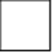 -----------------------------------------------------------------------------------------------------------------For payment by BACS: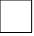 Lloyds Bank: Fareham Music Festival		Payment made by BACSSort Code: 30-93-17Account: 00186539ENTRY FEESSolosDuetsRecitalsRecitalsRecitalsFamily EnsemblesFamily EnsemblesEntries close on 16th March 2024. No entries or changes after that date.In GROUPS of up to 6, the names of all competitors are required.For CHOIRS and BANDS please state: (a) name of choir/band, (b) name of musical director or conductor, and (c) number of performers.For each competitor, please enter DATE OF BIRTH, Note: class age is as on 1st March 2023. If 18 or over, you may write ‘A’ for Adult or ‘S’ for senior.Please check class TIME LIMITS and give us an estimate of the time taken for each of your performances (including any intro) from first to last note/word.
See Rule 24 about exceeding class time limits.If you have an ACCOMPANIST, please include their name to assist with scheduling.  Add separate note for any other scheduling requests e.g., day/time preferences, sibling performers to be scheduled separately or together.  We cannot guarantee to meet all your requests, but we will do our best.Insufficient POSTAGE (e.g., ordinary stamp on large envelope) will delay your entry. Please enclose a stamped addressed envelope for receipt of your personal timetables - a C5 envelope (for A4 folded once) with an ordinary 1st or 2nd class stamp is sufficient for up to about 10 entrants, otherwise you will need to use a LARGE LETTER STAMP. Or a free electronic copy can be emailed to you.
If an electronic copy of your timetable is required, please tick box.    -----------------------------------------------------------------------------------------------------------------For payment by BACS:Lloyds Bank: Fareham Music Festival		Payment made by BACSSort Code: 30-93-17Account: 0018653911 yrs. & under£8.00£9.00£12.00£12.00£12.00# performers (any age)# performers (any age)Entries close on 16th March 2024. No entries or changes after that date.In GROUPS of up to 6, the names of all competitors are required.For CHOIRS and BANDS please state: (a) name of choir/band, (b) name of musical director or conductor, and (c) number of performers.For each competitor, please enter DATE OF BIRTH, Note: class age is as on 1st March 2023. If 18 or over, you may write ‘A’ for Adult or ‘S’ for senior.Please check class TIME LIMITS and give us an estimate of the time taken for each of your performances (including any intro) from first to last note/word.
See Rule 24 about exceeding class time limits.If you have an ACCOMPANIST, please include their name to assist with scheduling.  Add separate note for any other scheduling requests e.g., day/time preferences, sibling performers to be scheduled separately or together.  We cannot guarantee to meet all your requests, but we will do our best.Insufficient POSTAGE (e.g., ordinary stamp on large envelope) will delay your entry. Please enclose a stamped addressed envelope for receipt of your personal timetables - a C5 envelope (for A4 folded once) with an ordinary 1st or 2nd class stamp is sufficient for up to about 10 entrants, otherwise you will need to use a LARGE LETTER STAMP. Or a free electronic copy can be emailed to you.
If an electronic copy of your timetable is required, please tick box.    -----------------------------------------------------------------------------------------------------------------For payment by BACS:Lloyds Bank: Fareham Music Festival		Payment made by BACSSort Code: 30-93-17Account: 0018653912-17 yrs.£10.00£12.00£14.00£14.00£14.00up to 10 people£22.00Entries close on 16th March 2024. No entries or changes after that date.In GROUPS of up to 6, the names of all competitors are required.For CHOIRS and BANDS please state: (a) name of choir/band, (b) name of musical director or conductor, and (c) number of performers.For each competitor, please enter DATE OF BIRTH, Note: class age is as on 1st March 2023. If 18 or over, you may write ‘A’ for Adult or ‘S’ for senior.Please check class TIME LIMITS and give us an estimate of the time taken for each of your performances (including any intro) from first to last note/word.
See Rule 24 about exceeding class time limits.If you have an ACCOMPANIST, please include their name to assist with scheduling.  Add separate note for any other scheduling requests e.g., day/time preferences, sibling performers to be scheduled separately or together.  We cannot guarantee to meet all your requests, but we will do our best.Insufficient POSTAGE (e.g., ordinary stamp on large envelope) will delay your entry. Please enclose a stamped addressed envelope for receipt of your personal timetables - a C5 envelope (for A4 folded once) with an ordinary 1st or 2nd class stamp is sufficient for up to about 10 entrants, otherwise you will need to use a LARGE LETTER STAMP. Or a free electronic copy can be emailed to you.
If an electronic copy of your timetable is required, please tick box.    -----------------------------------------------------------------------------------------------------------------For payment by BACS:Lloyds Bank: Fareham Music Festival		Payment made by BACSSort Code: 30-93-17Account: 0018653918 & over - amateur£10.00£12.00£14.00£14.00£14.0011-20 performers£28.00Entries close on 16th March 2024. No entries or changes after that date.In GROUPS of up to 6, the names of all competitors are required.For CHOIRS and BANDS please state: (a) name of choir/band, (b) name of musical director or conductor, and (c) number of performers.For each competitor, please enter DATE OF BIRTH, Note: class age is as on 1st March 2023. If 18 or over, you may write ‘A’ for Adult or ‘S’ for senior.Please check class TIME LIMITS and give us an estimate of the time taken for each of your performances (including any intro) from first to last note/word.
See Rule 24 about exceeding class time limits.If you have an ACCOMPANIST, please include their name to assist with scheduling.  Add separate note for any other scheduling requests e.g., day/time preferences, sibling performers to be scheduled separately or together.  We cannot guarantee to meet all your requests, but we will do our best.Insufficient POSTAGE (e.g., ordinary stamp on large envelope) will delay your entry. Please enclose a stamped addressed envelope for receipt of your personal timetables - a C5 envelope (for A4 folded once) with an ordinary 1st or 2nd class stamp is sufficient for up to about 10 entrants, otherwise you will need to use a LARGE LETTER STAMP. Or a free electronic copy can be emailed to you.
If an electronic copy of your timetable is required, please tick box.    -----------------------------------------------------------------------------------------------------------------For payment by BACS:Lloyds Bank: Fareham Music Festival		Payment made by BACSSort Code: 30-93-17Account: 0018653918 & over - open£11.00£13.00£16.00£16.00£16.00Over 20 performers£35.00Entries close on 16th March 2024. No entries or changes after that date.In GROUPS of up to 6, the names of all competitors are required.For CHOIRS and BANDS please state: (a) name of choir/band, (b) name of musical director or conductor, and (c) number of performers.For each competitor, please enter DATE OF BIRTH, Note: class age is as on 1st March 2023. If 18 or over, you may write ‘A’ for Adult or ‘S’ for senior.Please check class TIME LIMITS and give us an estimate of the time taken for each of your performances (including any intro) from first to last note/word.
See Rule 24 about exceeding class time limits.If you have an ACCOMPANIST, please include their name to assist with scheduling.  Add separate note for any other scheduling requests e.g., day/time preferences, sibling performers to be scheduled separately or together.  We cannot guarantee to meet all your requests, but we will do our best.Insufficient POSTAGE (e.g., ordinary stamp on large envelope) will delay your entry. Please enclose a stamped addressed envelope for receipt of your personal timetables - a C5 envelope (for A4 folded once) with an ordinary 1st or 2nd class stamp is sufficient for up to about 10 entrants, otherwise you will need to use a LARGE LETTER STAMP. Or a free electronic copy can be emailed to you.
If an electronic copy of your timetable is required, please tick box.    -----------------------------------------------------------------------------------------------------------------For payment by BACS:Lloyds Bank: Fareham Music Festival		Payment made by BACSSort Code: 30-93-17Account: 00186539Senior citizens£8.00£10.00£13.00£13.00£13.00Over 20 performers£35.00Entries close on 16th March 2024. No entries or changes after that date.In GROUPS of up to 6, the names of all competitors are required.For CHOIRS and BANDS please state: (a) name of choir/band, (b) name of musical director or conductor, and (c) number of performers.For each competitor, please enter DATE OF BIRTH, Note: class age is as on 1st March 2023. If 18 or over, you may write ‘A’ for Adult or ‘S’ for senior.Please check class TIME LIMITS and give us an estimate of the time taken for each of your performances (including any intro) from first to last note/word.
See Rule 24 about exceeding class time limits.If you have an ACCOMPANIST, please include their name to assist with scheduling.  Add separate note for any other scheduling requests e.g., day/time preferences, sibling performers to be scheduled separately or together.  We cannot guarantee to meet all your requests, but we will do our best.Insufficient POSTAGE (e.g., ordinary stamp on large envelope) will delay your entry. Please enclose a stamped addressed envelope for receipt of your personal timetables - a C5 envelope (for A4 folded once) with an ordinary 1st or 2nd class stamp is sufficient for up to about 10 entrants, otherwise you will need to use a LARGE LETTER STAMP. Or a free electronic copy can be emailed to you.
If an electronic copy of your timetable is required, please tick box.    -----------------------------------------------------------------------------------------------------------------For payment by BACS:Lloyds Bank: Fareham Music Festival		Payment made by BACSSort Code: 30-93-17Account: 00186539Sight Reading - Adult£5.00Entries close on 16th March 2024. No entries or changes after that date.In GROUPS of up to 6, the names of all competitors are required.For CHOIRS and BANDS please state: (a) name of choir/band, (b) name of musical director or conductor, and (c) number of performers.For each competitor, please enter DATE OF BIRTH, Note: class age is as on 1st March 2023. If 18 or over, you may write ‘A’ for Adult or ‘S’ for senior.Please check class TIME LIMITS and give us an estimate of the time taken for each of your performances (including any intro) from first to last note/word.
See Rule 24 about exceeding class time limits.If you have an ACCOMPANIST, please include their name to assist with scheduling.  Add separate note for any other scheduling requests e.g., day/time preferences, sibling performers to be scheduled separately or together.  We cannot guarantee to meet all your requests, but we will do our best.Insufficient POSTAGE (e.g., ordinary stamp on large envelope) will delay your entry. Please enclose a stamped addressed envelope for receipt of your personal timetables - a C5 envelope (for A4 folded once) with an ordinary 1st or 2nd class stamp is sufficient for up to about 10 entrants, otherwise you will need to use a LARGE LETTER STAMP. Or a free electronic copy can be emailed to you.
If an electronic copy of your timetable is required, please tick box.    -----------------------------------------------------------------------------------------------------------------For payment by BACS:Lloyds Bank: Fareham Music Festival		Payment made by BACSSort Code: 30-93-17Account: 00186539Sight Reading - Junior£3.00Entries close on 16th March 2024. No entries or changes after that date.In GROUPS of up to 6, the names of all competitors are required.For CHOIRS and BANDS please state: (a) name of choir/band, (b) name of musical director or conductor, and (c) number of performers.For each competitor, please enter DATE OF BIRTH, Note: class age is as on 1st March 2023. If 18 or over, you may write ‘A’ for Adult or ‘S’ for senior.Please check class TIME LIMITS and give us an estimate of the time taken for each of your performances (including any intro) from first to last note/word.
See Rule 24 about exceeding class time limits.If you have an ACCOMPANIST, please include their name to assist with scheduling.  Add separate note for any other scheduling requests e.g., day/time preferences, sibling performers to be scheduled separately or together.  We cannot guarantee to meet all your requests, but we will do our best.Insufficient POSTAGE (e.g., ordinary stamp on large envelope) will delay your entry. Please enclose a stamped addressed envelope for receipt of your personal timetables - a C5 envelope (for A4 folded once) with an ordinary 1st or 2nd class stamp is sufficient for up to about 10 entrants, otherwise you will need to use a LARGE LETTER STAMP. Or a free electronic copy can be emailed to you.
If an electronic copy of your timetable is required, please tick box.    -----------------------------------------------------------------------------------------------------------------For payment by BACS:Lloyds Bank: Fareham Music Festival		Payment made by BACSSort Code: 30-93-17Account: 00186539Totals from entry sheetsTotals from entry sheetsTotals from entry sheetsThe Syllabus & Programme are available free to download on-line. Also, the Programme can be purchased at the festival. (saves postage).The Syllabus & Programme are available free to download on-line. Also, the Programme can be purchased at the festival. (saves postage).The Syllabus & Programme are available free to download on-line. Also, the Programme can be purchased at the festival. (saves postage).The Syllabus & Programme are available free to download on-line. Also, the Programme can be purchased at the festival. (saves postage).Entries close on 16th March 2024. No entries or changes after that date.In GROUPS of up to 6, the names of all competitors are required.For CHOIRS and BANDS please state: (a) name of choir/band, (b) name of musical director or conductor, and (c) number of performers.For each competitor, please enter DATE OF BIRTH, Note: class age is as on 1st March 2023. If 18 or over, you may write ‘A’ for Adult or ‘S’ for senior.Please check class TIME LIMITS and give us an estimate of the time taken for each of your performances (including any intro) from first to last note/word.
See Rule 24 about exceeding class time limits.If you have an ACCOMPANIST, please include their name to assist with scheduling.  Add separate note for any other scheduling requests e.g., day/time preferences, sibling performers to be scheduled separately or together.  We cannot guarantee to meet all your requests, but we will do our best.Insufficient POSTAGE (e.g., ordinary stamp on large envelope) will delay your entry. Please enclose a stamped addressed envelope for receipt of your personal timetables - a C5 envelope (for A4 folded once) with an ordinary 1st or 2nd class stamp is sufficient for up to about 10 entrants, otherwise you will need to use a LARGE LETTER STAMP. Or a free electronic copy can be emailed to you.
If an electronic copy of your timetable is required, please tick box.    -----------------------------------------------------------------------------------------------------------------For payment by BACS:Lloyds Bank: Fareham Music Festival		Payment made by BACSSort Code: 30-93-17Account: 00186539- sheet 1££Programmes:
please send   ______
copies @ £6.50 each (inc. p&p)Programmes:
please send   ______
copies @ £6.50 each (inc. p&p)Programmes:
please send   ______
copies @ £6.50 each (inc. p&p)£Entries close on 16th March 2024. No entries or changes after that date.In GROUPS of up to 6, the names of all competitors are required.For CHOIRS and BANDS please state: (a) name of choir/band, (b) name of musical director or conductor, and (c) number of performers.For each competitor, please enter DATE OF BIRTH, Note: class age is as on 1st March 2023. If 18 or over, you may write ‘A’ for Adult or ‘S’ for senior.Please check class TIME LIMITS and give us an estimate of the time taken for each of your performances (including any intro) from first to last note/word.
See Rule 24 about exceeding class time limits.If you have an ACCOMPANIST, please include their name to assist with scheduling.  Add separate note for any other scheduling requests e.g., day/time preferences, sibling performers to be scheduled separately or together.  We cannot guarantee to meet all your requests, but we will do our best.Insufficient POSTAGE (e.g., ordinary stamp on large envelope) will delay your entry. Please enclose a stamped addressed envelope for receipt of your personal timetables - a C5 envelope (for A4 folded once) with an ordinary 1st or 2nd class stamp is sufficient for up to about 10 entrants, otherwise you will need to use a LARGE LETTER STAMP. Or a free electronic copy can be emailed to you.
If an electronic copy of your timetable is required, please tick box.    -----------------------------------------------------------------------------------------------------------------For payment by BACS:Lloyds Bank: Fareham Music Festival		Payment made by BACSSort Code: 30-93-17Account: 00186539- sheet 2££Programmes:
please send   ______
copies @ £6.50 each (inc. p&p)Programmes:
please send   ______
copies @ £6.50 each (inc. p&p)Programmes:
please send   ______
copies @ £6.50 each (inc. p&p)£Entries close on 16th March 2024. No entries or changes after that date.In GROUPS of up to 6, the names of all competitors are required.For CHOIRS and BANDS please state: (a) name of choir/band, (b) name of musical director or conductor, and (c) number of performers.For each competitor, please enter DATE OF BIRTH, Note: class age is as on 1st March 2023. If 18 or over, you may write ‘A’ for Adult or ‘S’ for senior.Please check class TIME LIMITS and give us an estimate of the time taken for each of your performances (including any intro) from first to last note/word.
See Rule 24 about exceeding class time limits.If you have an ACCOMPANIST, please include their name to assist with scheduling.  Add separate note for any other scheduling requests e.g., day/time preferences, sibling performers to be scheduled separately or together.  We cannot guarantee to meet all your requests, but we will do our best.Insufficient POSTAGE (e.g., ordinary stamp on large envelope) will delay your entry. Please enclose a stamped addressed envelope for receipt of your personal timetables - a C5 envelope (for A4 folded once) with an ordinary 1st or 2nd class stamp is sufficient for up to about 10 entrants, otherwise you will need to use a LARGE LETTER STAMP. Or a free electronic copy can be emailed to you.
If an electronic copy of your timetable is required, please tick box.    -----------------------------------------------------------------------------------------------------------------For payment by BACS:Lloyds Bank: Fareham Music Festival		Payment made by BACSSort Code: 30-93-17Account: 00186539- sheet 3££Programmes:
please send   ______
copies @ £6.50 each (inc. p&p)Programmes:
please send   ______
copies @ £6.50 each (inc. p&p)Programmes:
please send   ______
copies @ £6.50 each (inc. p&p)£Entries close on 16th March 2024. No entries or changes after that date.In GROUPS of up to 6, the names of all competitors are required.For CHOIRS and BANDS please state: (a) name of choir/band, (b) name of musical director or conductor, and (c) number of performers.For each competitor, please enter DATE OF BIRTH, Note: class age is as on 1st March 2023. If 18 or over, you may write ‘A’ for Adult or ‘S’ for senior.Please check class TIME LIMITS and give us an estimate of the time taken for each of your performances (including any intro) from first to last note/word.
See Rule 24 about exceeding class time limits.If you have an ACCOMPANIST, please include their name to assist with scheduling.  Add separate note for any other scheduling requests e.g., day/time preferences, sibling performers to be scheduled separately or together.  We cannot guarantee to meet all your requests, but we will do our best.Insufficient POSTAGE (e.g., ordinary stamp on large envelope) will delay your entry. Please enclose a stamped addressed envelope for receipt of your personal timetables - a C5 envelope (for A4 folded once) with an ordinary 1st or 2nd class stamp is sufficient for up to about 10 entrants, otherwise you will need to use a LARGE LETTER STAMP. Or a free electronic copy can be emailed to you.
If an electronic copy of your timetable is required, please tick box.    -----------------------------------------------------------------------------------------------------------------For payment by BACS:Lloyds Bank: Fareham Music Festival		Payment made by BACSSort Code: 30-93-17Account: 00186539- sheet 4££Programmes:
please send   ______
copies @ £6.50 each (inc. p&p)Programmes:
please send   ______
copies @ £6.50 each (inc. p&p)Programmes:
please send   ______
copies @ £6.50 each (inc. p&p)£Entries close on 16th March 2024. No entries or changes after that date.In GROUPS of up to 6, the names of all competitors are required.For CHOIRS and BANDS please state: (a) name of choir/band, (b) name of musical director or conductor, and (c) number of performers.For each competitor, please enter DATE OF BIRTH, Note: class age is as on 1st March 2023. If 18 or over, you may write ‘A’ for Adult or ‘S’ for senior.Please check class TIME LIMITS and give us an estimate of the time taken for each of your performances (including any intro) from first to last note/word.
See Rule 24 about exceeding class time limits.If you have an ACCOMPANIST, please include their name to assist with scheduling.  Add separate note for any other scheduling requests e.g., day/time preferences, sibling performers to be scheduled separately or together.  We cannot guarantee to meet all your requests, but we will do our best.Insufficient POSTAGE (e.g., ordinary stamp on large envelope) will delay your entry. Please enclose a stamped addressed envelope for receipt of your personal timetables - a C5 envelope (for A4 folded once) with an ordinary 1st or 2nd class stamp is sufficient for up to about 10 entrants, otherwise you will need to use a LARGE LETTER STAMP. Or a free electronic copy can be emailed to you.
If an electronic copy of your timetable is required, please tick box.    -----------------------------------------------------------------------------------------------------------------For payment by BACS:Lloyds Bank: Fareham Music Festival		Payment made by BACSSort Code: 30-93-17Account: 00186539Subtotal>££>>Total entries>Total entries>Total entries>£Entries close on 16th March 2024. No entries or changes after that date.In GROUPS of up to 6, the names of all competitors are required.For CHOIRS and BANDS please state: (a) name of choir/band, (b) name of musical director or conductor, and (c) number of performers.For each competitor, please enter DATE OF BIRTH, Note: class age is as on 1st March 2023. If 18 or over, you may write ‘A’ for Adult or ‘S’ for senior.Please check class TIME LIMITS and give us an estimate of the time taken for each of your performances (including any intro) from first to last note/word.
See Rule 24 about exceeding class time limits.If you have an ACCOMPANIST, please include their name to assist with scheduling.  Add separate note for any other scheduling requests e.g., day/time preferences, sibling performers to be scheduled separately or together.  We cannot guarantee to meet all your requests, but we will do our best.Insufficient POSTAGE (e.g., ordinary stamp on large envelope) will delay your entry. Please enclose a stamped addressed envelope for receipt of your personal timetables - a C5 envelope (for A4 folded once) with an ordinary 1st or 2nd class stamp is sufficient for up to about 10 entrants, otherwise you will need to use a LARGE LETTER STAMP. Or a free electronic copy can be emailed to you.
If an electronic copy of your timetable is required, please tick box.    -----------------------------------------------------------------------------------------------------------------For payment by BACS:Lloyds Bank: Fareham Music Festival		Payment made by BACSSort Code: 30-93-17Account: 00186539Please make cheques payable to
FAREHAM MUSIC FESTIVALPlease make cheques payable to
FAREHAM MUSIC FESTIVALPlease make cheques payable to
FAREHAM MUSIC FESTIVALPlease make cheques payable to
FAREHAM MUSIC FESTIVALTotal payment>Total payment>Total payment>Total payment>£Name of person submitting these entries:- must relate to the cover sheetName of person submitting these entries:- must relate to the cover sheetName of person submitting these entries:- must relate to the cover sheetName of person submitting these entries:- must relate to the cover sheet(please print name)(please print name)(please print name)(please print name)(please print name)Sheet No:Class
number
(e.g., V01)Competitor name(s)2, 3- forenames firstCompetitor name(s)2, 3- forenames firstDate of birth4
(dd/mm/yy)Title of piece & ComposerTime5Time5Accompanist6Fee£. ppClass
number
(e.g., V01)Competitor name(s)2, 3- forenames firstCompetitor name(s)2, 3- forenames firstDate of birth4
(dd/mm/yy)Title of piece & ComposerminssecsAccompanist6Fee£. ppSubtotal: